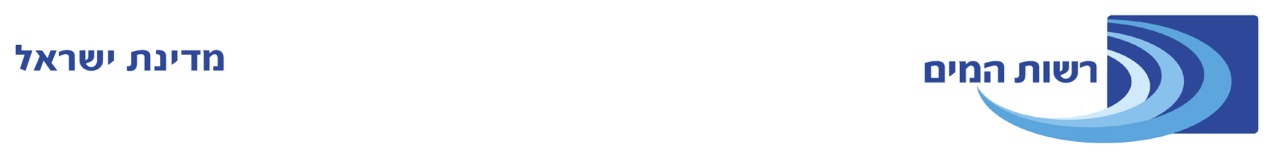 נספחים לחלק א'נספח 2 א' – מפורטטופס ריכוז הצעת המחקר - ריכוז הצעה מפורטת פרטי החוקריםמידע כללי* התחומים הם: בטחון מים, התפלה, איכות מים, הדרולוגיה, ניהול משק המים, חיסכון במים, הגברת מטר והידרומטאורולוגיה, כנרת, ניהול השימוש במיםחתימות        חתימת החוקר/ת הראשי/ת המאשרת הסכמת החוקרים והמשתתפים הרשומים בהצעת מחקר זו         --------------------      --------------------      --------------------      -------------------               תאריך                           שם                               תפקיד                       חתימה        חתימת מורשי חתימה מטעם המוסד      --------------------      --------------------      --------------------      -------------------               תאריך                           שם                               תפקיד                       חתימהתכנית עבודה ולוח זמניםהתרומה הצפויה של המחקר למשק המים בטווח הקצר ובטווח הארוךההתמחות של כל חוקר ותיאור קצר של חלקו במחקרמקורות מימון נוספים (אם אין, יש לציין במפורש "לא רלוונטי")                           לא רלוונטימענקי מחקר נוספים שיש כעת לחוקר הראשי בתכנית מחקר זו או בנושא הקשור אליה תקצירהנכם מתבקשים לצרף לטופס זה תקציר של שני עמודים הכולל את שאלות המחקר, סקירת הספרות, מטרות המחקר, המתודולוגיה והתרומה הייחודית הצפויה למשק המים.שם משפחהשם פרטיתואר/דירוג אקדמימחלקהמוסדחוקר ראשי 1חוקר ראשי 2חוקר משני 1חוקר משני 2שם המחקרשם המחקרשם המחקרשם המחקרשם המחקרתחום המחקר  (בחר למטה בעיגול)                                                                              תחום המחקר  (בחר למטה בעיגול)                                                                              תחום המחקר  (בחר למטה בעיגול)                                                                              תחום המחקר  (בחר למטה בעיגול)                                                                              תחום המחקר  (בחר למטה בעיגול)                                                                              משך המחקרמשך המחקרמשך המחקרמשך המחקרמשך המחקרשם המוסד המציעשם המוסד המציעשם המוסד המציעשם המוסד המציעשם המוסד המציעשם איש קשר, מס' נייד ומיילשם איש קשר, מס' נייד ומיילשם איש קשר, מס' נייד ומיילשם איש קשר, מס' נייד ומיילשם איש קשר, מס' נייד ומיילמייל של חוקר ראשימייל של חוקר ראשימייל של חוקר ראשימייל של חוקר ראשימייל של חוקר ראשיסוג הבקשה (הקף בעיגול)מענק חדשהמשך מענקהצעה מתוקנתאחר (פרט)פרטי המוסד המציעכתובתטלפוןפלאפוןדוא"לפרטי המוסד המציעתקציב מבוקש בש"חסה"כשנה 1שנה 2שנה 3תקציב מבוקש בש"חתכנית עבודה ולוח זמנים לכל תכנית המחקרתכנית עבודה ולוח זמנים לכל תכנית המחקרהתחלהחודש/שנהסיוםחודש/שנה12345678910בטווח הקצרבטווח הארוךחוקר ראשי 1חוקר ראשי 1חוקר ראשי 2חוקר ראשי 2חוקר משני 1חוקר משני 1חוקר משני 2חוקר משני 2המוסדהסכוםנושא המחקרהגוף המממןהסכום